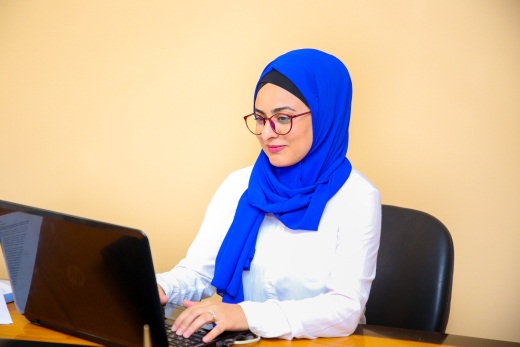 Ayşən Mehman qızı AslanovaAzərbaycan İlahiyyat İnstitutunun mətbuatla iş üzrə baş mütəxəssisİş telefonu: (+99412) 510 65 45 daxili (156)e-mail: ayshenaslanova@ait.edu.azQISA BİOQRAFİK MƏLUMAT:1991-cu il oktyabr ayının 7-də Salyan rayonunda anadan olub1998-2009-cı illərdə orta məktəbdə təhsil alıb. TƏHSİLİ 2009-2013-ci illərdə BDU-nun İlahiyyat fakültəsində təhsil alıb.ƏMƏK FƏALİYYƏTİ:2015-2018 – Bakı  Dövlət Universiteti, İslamşünaslıq Elmi Tədqiqat Mərkəzi22.09.2018-03.12.2018 Azərbaycan İlahiyyat İnstitutu, Mətbuatla iş üzrə aprıcı mütəxəsis 03.12.2018 - Azərbaycan İlahiyyat İnstitutu, Mətbuatla iş üzrə baş mütəxəsisKOMPÜTER BİLİKLƏRİ:Windows XP/7, 10MS Office (Outlook, Excell, Word, PowerPoint)Sertifikatlar:2018 Azərbaycan İlahiyyat İnstitutu – İnstitutun fəaliyyətinin mətbuatda işıqlandırılmasında səmərəli fəaliyyətinə görə Təşəkkürnamə